แบบฟอร์มการเสนอวาระการประชุมคณะกรรมการพิจารณาการขอใช้เงินรายได้สะสมมหาวิทยาลัยเทคโนโลยีราชมงคลศรีวิชัยประจำปีงบประมาณ พ.ศ. 2565  ครั้งที่ ..../2565  (ประจำไตรมาส ....)  วัน......  ที่  ......  เดือน ..........  พ.ศ. 2565  เวลา ............ น. ผ่านสื่ออิเล็กทรอนิกส์ แอปพลิเคชั่น  Zoom Cloud Meetings          	ด้วย (หน่วยงาน / ชื่อ – สกุล) ...................................................................................มีความประสงค์นำเสนอวาระการประชุมเรื่อง ……………………………………………………………………………………………………………….ซึ่งเป็นระเบียบวาระ
   	 	เรื่องสืบเนื่อง	เรื่องนำเสนอเพื่อทราบ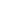 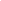 		เรื่องนำเสนอเพื่อพิจารณา	เรื่องอื่น ๆ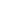 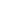  	โดยมีสาระสำคัญ ดังนี้	ความเป็นมา	(ความเป็นมา  หมายถึง  ที่มาของประเด็นที่นำเสนอ)	...........................................................................................................................................................	...........................................................................................................................................................	...........................................................................................................................................................	ข้อเสนอเพื่อพิจารณา	(ข้อเสนอเพื่อพิจารณา  หมายถึง ประเด็นที่ต้องการขออนุมัติ หรือ เห็นชอบ)	...........................................................................................................................................................	...........................................................................................................................................................	...........................................................................................................................................................      	(หากมีเอกสารอ้างอิงที่ใช้ประกอบการพิจารณากรุณาแนบมาด้วย)	ผู้ชี้แจงข้อซักถาม	...........................................................................................................................................................	...........................................................................................................................................................ลงชื่อ .................................................................ผู้เสนอวาระ     		         (……………………………………………………….)						      ตำแหน่ง ……………………………………………….						วันที่ ………………. เดือน ………………. พ.ศ. …………………..หมายเหตุ  หากหน่วยงานของท่าน ไม่สามารถเสนอวาระได้ทันภายในระยะเวลาที่กำหนด ขอให้หน่วยงานชี้แจงวาระต่อที่ประชุมคณะกรรมการพิจารณาการขอใช้เงินรายได้สะสม เป็นนวาระเพิ่มเติม  พร้อมเอกสารประกอบ ติดต่อสอบถามผู้ประสานงาน : นางออมฤทัย  นวลนภดล  สังกัดกองนโยบายและแผน  โทรศัพท์ 0-7431-7139  /                  08 8791 3774  หรือส่งผ่านอีเมล์ plan_eva@rmutsv.ac.th